Ełk, dnia …………………….Formularz rezerwacjiPodmiot…………………………………………………………………………………………………………………………….Telefon kontaktowy………………………………………………………………………………………………………….Osoba zamawiająca…………………………………………………………………………………………………………..Planowana liczba uczestników z obszaru rewitalizacji* podczas 
spotkań/zajęc/warsztatów/konsultacji/…………………………………………………………………………* ulice wchodzące w skład obszaru: 3 Maja, Armii Krajowej, Chopina, Czarna, Dąbrowskiego, Gdańska, Gizewiusza, Kąpielowa, Konopnickiej, Kościuszki, Magazynowa, Małeckich, Mickiewicza (numery parzyste i nieparzyste od 15 do końca), Moniuszki, Nadjeziorna, Orzeszkowej, Plac Katedralny, Piłsudskiego (parzyste do nr 8 i nieparzyste), Pułaskiego (od nr 11), Roosevelta, Toruńska, Wawelska, Wojska Polskiego (do skrzyżowania z ul. Mickiewicza), Sikorskiego (numery parzyste do 18), Słowackiego, Stary Rynek, Szkolna, Świackiego „Sępa”, Żeromskiego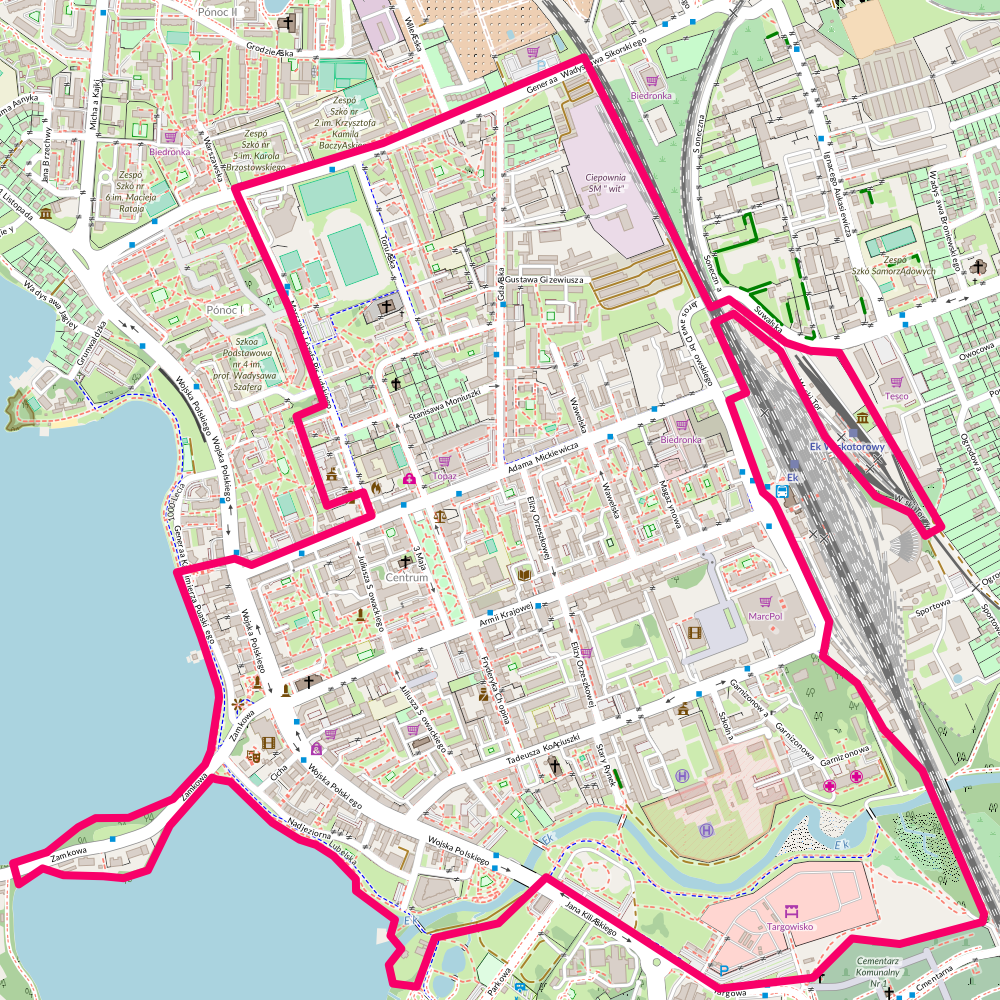 LPTermin rezerwacjiGodzinyPlanowana liczba osóbCel/Tematyka zajęć:12345678910111213141516